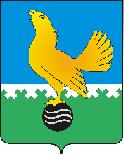 Ханты-Мансийский автономный округ-Юграмуниципальное образованиегородской округ город Пыть-Ях АДМИНИСТРАЦИЯ ГОРОДАтерриториальная комиссия по делам несовершеннолетних и защите их прав                                                                                                  www.pyadm.ru e-mail: adm@gov86.org                                                                                                                                                 e-mail: kdn@gov86org.ruг.   Пыть-Ях,  1 мкр.,  дом  № 5,  кв.  № 80                                                                           р/с 40101810900000010001Ханты-Мансийский автономный округ-Югра                                                                            УФК по ХМАО-ЮгреТюменская      область     628380                                               МКУ Администрация г. Пыть-Яха, л\с 04873033440)тел.  факс  (3463)  46-62-92,   тел. 46-05-89,                                              РКЦ Ханты-Мансийск г. Ханты-Мансийск42-11-90,  46-05-92,  46-66-47                                                                                   ИНН 8612005313   БИК 047162000                                                                                                                    ОКАТМО 71885000 КПП 861201001                                                                                                                                    КБК 04011690040040000140ПОСТАНОВЛЕНИЕ24.11.2016	№ 423Зал заседаний территориальной комиссии по делам несовершеннолетних и защите их прав при администрации города Пыть-Яха, кабинет № 7 по адресу: 1-5-80, в 14-30 часов (сведения об участниках заседания указаны в протоколе заседания территориальной комиссии).О результатах проведения акции по предупреждению жестокого обращения с детьми «Дарю добро детям!» в 2016 году Во исполнение постановления комиссии по делам несовершеннолетних и защите их прав при Правительстве Ханты-Мансийского автономного округа – Югры № 18 от 26.02.2016 на территории города в течение 2016 года проводилась акция по предупреждению жестокого обращения с детьми «Дарю добро детям!». Данное мероприятие было включено в межведомственный план по предупреждению социального сиротства на 2016-2017 годы (утвержденный постановлением территориальной комиссии 214 от 25.05.2016) и промежуточные итоги (за II и III кварталы 2016 года) рассматривались территориальной комиссией в рамках исполнения данного плана. На улично-дорожной сети города (ул. Магистральная) размещено баннерное полотно «Дарите детям добро!», изготовленное по эскизу конкурсной работы несовершеннолетнего Азналина И.Р.Специалистами Центра «Современник» совместно с воспитанниками дворовых клубов в рамках акции «Дарю добро детям» обеспечивалось распространение специально разработанного буклета о недопущении жестокого обращения и насилия в отношении детей в семье «Дарите добро детям!» (968 шт.): в мае 2016 года на родительских собраниях;01.06.2016 в День защиты детей в микрорайонах города;08.07.2016 во время проведения ромашкового праздника, посвященного Дню семьи любви и верности «Развеселый костерок».Кроме того, обеспечивалось распространение среди жителей города Пыть-Яха других информационных материалов: памятки «Жестокое обращение с ребенком» (200 шт.);буклета «Поощрение и наказание» (300 шт.);памятки «Виды насилия в семье» и др. памятки «Пусть в твоей жизни не будет черных полос!» (100 шт.);буклета «Если ребенок говорит о нежелании жить» (200 шт.);буклета «Вы - родитель подростка. Советы для родителей» (100 шт.);плаката «Воспитание – это всегда диалог» (30 шт.).Также, с целью профилактики жестокого обращения в семье проводились следующие мероприятия:02.03.2016 организована беседа представителя прихода храма в честь иконы Божией Матери «Нечаянная радость» на тему: «Мир без насилия» (КЦСОН «Гелиос»);01.06.2016 была организована и проведена конкурсно-развлекательная программа «Детство – это счастье» (ПМГМОО «Активист»);09.07.2016 конкурсно-развлекательная программа «За любовь и верность»;03.08.2016 обучающее занятие «Семейный код общения» (КЦСОН «Гелиос»);27.08.2016 просмотр и обсуждение фильма «Дочь» (ПМГМОО «Активист»);07.10.2016 акция «Подари улыбку» (ПМГМОО «Активист»);22.10.2016 вечер отдыха «Семейные посиделки», «Счастливая семья» (ПМГМОО «Активист»);родительское собрание на тему: «Ответственность, самооценка и самоконтроль» (МБУ Центр «Современник»);акция среди родителей по профилактике детского суицида «Пусть в твоей жизни не будет черных полос» и др.В течение 2016 года в средствах массовой информации было обеспечено размещение тематического материала:статья «Самодиагностика жестокого обращения с детьми: как распознать неподобающее поведение в самом себе» (http://кцсон-гелиос.рф/);статья «Десять советов родителям, имеющим детей» (http://кцсон-гелиос.рф/);статья «Подростковое одиночество» (http://кцсон-гелиос.рф/);статья «Роль семейного воспитания в социализации подростка» (http://кцсон-гелиос.рф/);статья «Факторы риска, увеличивающие вероятность насильственного поведения родителей» (http://кцсон-гелиос.рф/);статья «Советы для родителей по профилактике подростковых суицидов» (http://my-molodye.org/);статья «Семья – это радость» (общественно-политический еженедельник г.Пыть-Яха «Новая северная газета» 14.07.2016);статья «Помогать – их работа» (общественно-политический еженедельник г.Пыть-Яха «Новая северная газета» 14.07.2016);видеоролик «Обнимите ваших детей» (эфир МАУ ТРК «Пыть-Яхинформ» 28, 30 июня, 01, 06, 14, 15 и 18 июля 2016 г.);видеоролик «Детское насилие» (эфир МАУ ТРК «Пыть-Яхинформ» 01 и 02 июня, 28 сентября 2016 г.).Определены самые активные участники и организаторы мероприятий в рамках проводимый акции:Бердигулов Иван Альбертович, волонтер ПМГМОО «Активист»;Володина Анна Александровна, волонтер ПМГМОО «Активист»; Воронецкий Данила Валерьевич, волонтер ПМГМОО «Активист»;Дите Антон Денисович, волонтер ПМГМОО «Активист»;Зайцева Юлия Михайловна, специалист по социальной работе с молодежью МБУ Центра «Современник»;Зюзев Даниил Вячеславович, воспитанник дворового клуба «Солнечный остров»;Лисицын Сергей Олегович, воспитанник дворового клуба «Перекресток»;Однодворцева Кристина Олеговна, волонтер ПМГМОО «Активист»;Сижук Дмитрий Богданович, волонтер ПМГМОО «Активист»;Темиков Дагир Русланович, воспитанник дворового клуба «Черемушки»;Устинова Диана Алексеевна, волонтер ПМГМОО «Активист»;Шенгелая Анна Константиновна, волонтер ПМГМОО «Активист».В декабре 2016 года в качестве завышающего этапа в этом году территориальной комиссией планируется проведение круглого стола на тему: «Предупреждение жестокого обращения с детьми и суицидов несовершеннолетних» участием представителей субъектов системы профилактики безнадзорности и правонарушений несовершеннолетних, религиозных организаций, общественности, прокуратуры и средств массовой информации.На официальном сайте администрации города Пыть-Яха http://adm.gov86.org/ в разделах «Комиссия по делам несовершеннолетних и защите их прав» а также в «Пресс-релизы» были размещены статьи: «В Пыть-Яхе проходит акции «Дарите детям добро!»» и «Итоги проведения акции по предупреждению жестокого обращения с детьми «Дарю добро детям!» в 2016 году, также информационная статья «Дарить добро» о проведении акции была размещена  на сайте Мы-молодые! http://my-molodye.org/.Руководствуясь п. 13 ст. 15 Закона Ханты-Мансийского автономного округа – Югры от 12.10.2005 № 74-оз «О комиссиях по делам несовершеннолетних и защите их прав в Ханты - Мансийском автономном округе - Югре и наделении органов местного самоуправления отдельными государственными полномочиями по созданию и осуществлению деятельности комиссии по делам несовершеннолетних и защите их прав»,ТЕРРИТОРИАЛЬНАЯ КОМИССИЯ ПОСТАНОВИЛА:Информации МБУ Центра «Современник» (исх. № 837 от 16.11.2016 и исх. № 854 от 21.11.2016) и Пыть-Яхской местной городской молодежной общественной организацией «Активист» (исх. № 112 от 14.11.2016) принять к сведению.Работу по проведению в 2016 году акции по предупреждению жестокого обращения с детьми «Дарю добро детям!» признать удовлетворительной.Директору департамента образования и молодежной политики (С.В. Вагин), начальнику отдела по культуре и искусству (Т.В. Токарева) и начальнику управления социальной защиты населения по городу Пыть-Яху (М.Г. Лососиновой): представить в территориальную комиссию предложения в план мероприятий по проведению акции по предупреждению жестокого обращения с детьми «Дарю добро детям!» на 2017 год в срок до 25.12.2016.Начальнику отдела по осуществлению деятельности территориальной комиссии по делам несовершеннолетних и защите их прав администрации города Пыть-Яха (А.А. Устинов):обеспечить подготовку и вручение благодарственных писем территориальной комиссии за активное участие в проводимых мероприятиях в рамках акции по предупреждению жестокого обращения с детьми «Дарите детям добро!», несовершеннолетним и специалистам, определенным в установочной части постановления, в срок до 20.12.2016.обеспечить размещение постановления территориальной комиссии на официальном сайте администрации города Пыть-Яха в срок до 10.12.2016.Пункт 4 (со сроком исполнения до 20.11.2016) постановления территориальной комиссии № 214 от 25.05.2016 снять с контроля в связи с исполнением.Председательствующий на заседании:председатель территориальной комиссии	В.П. Бойко